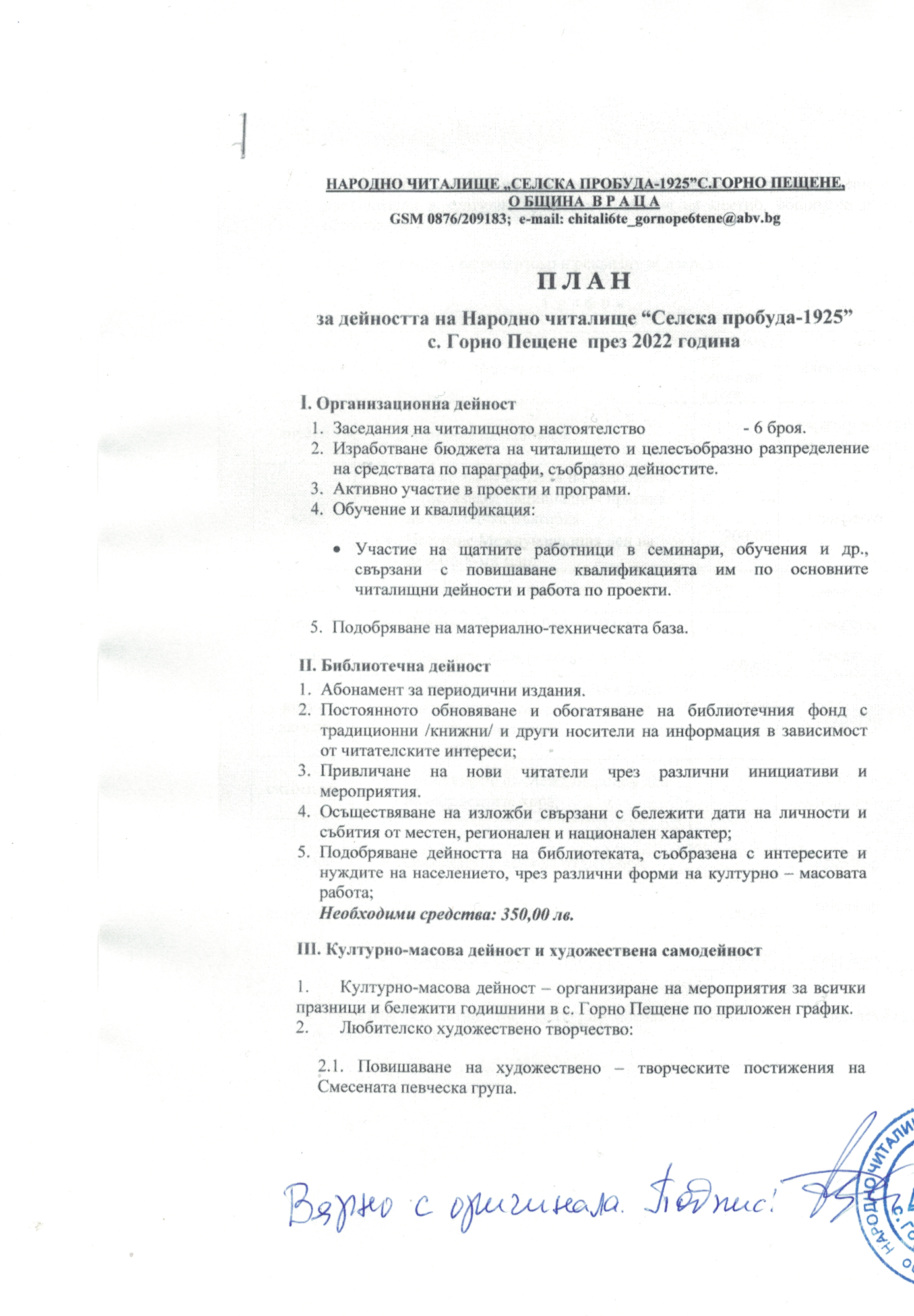 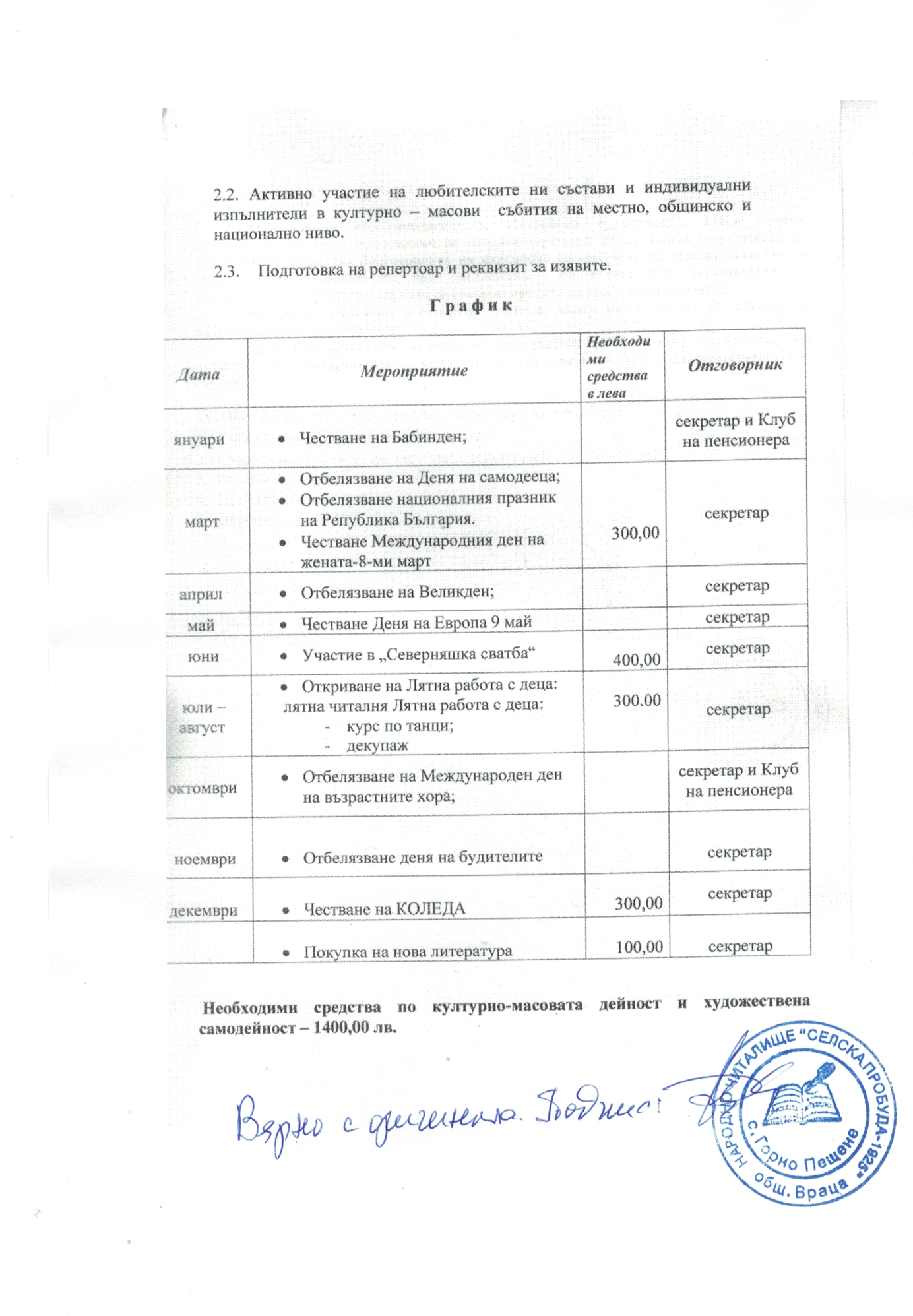 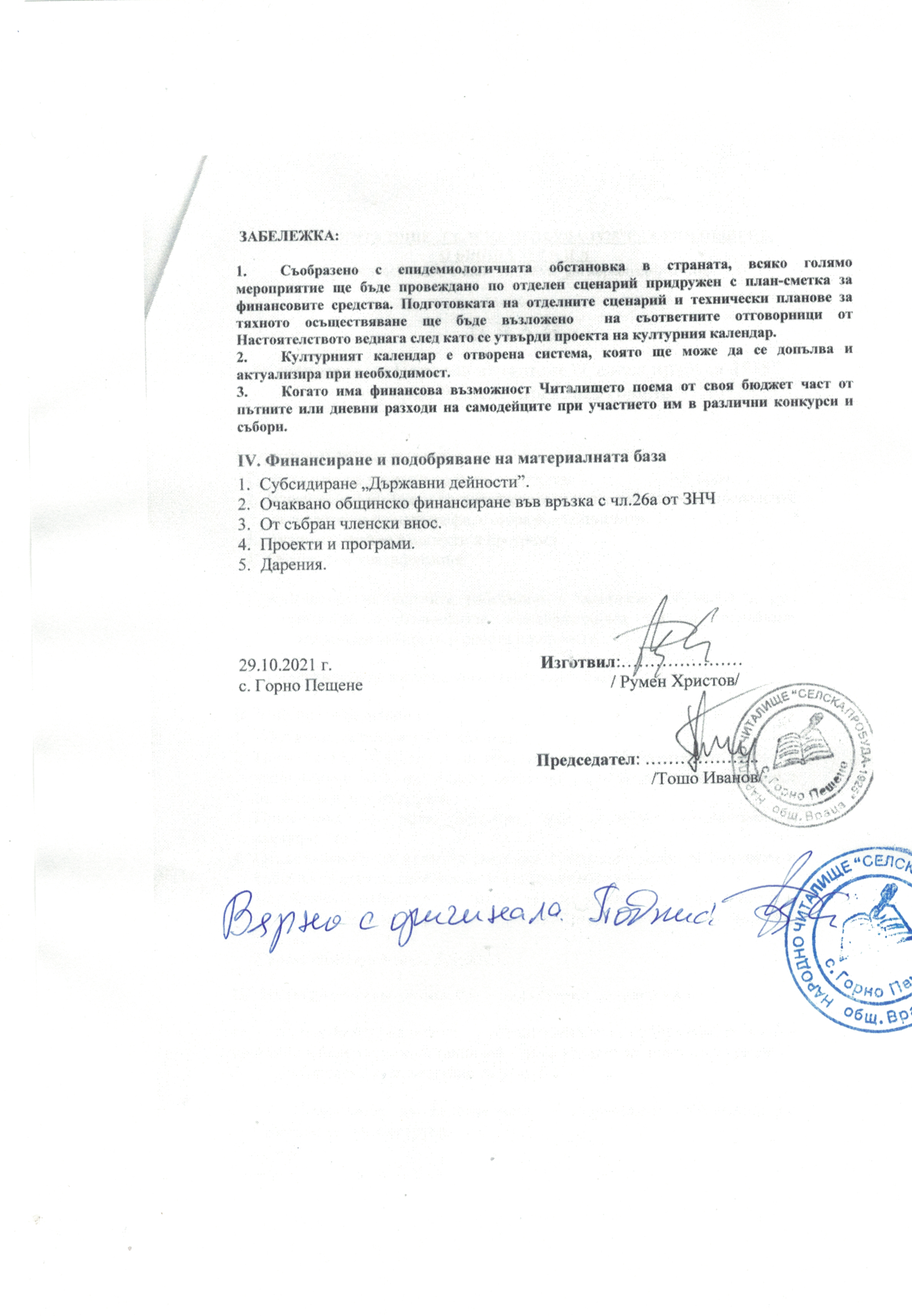 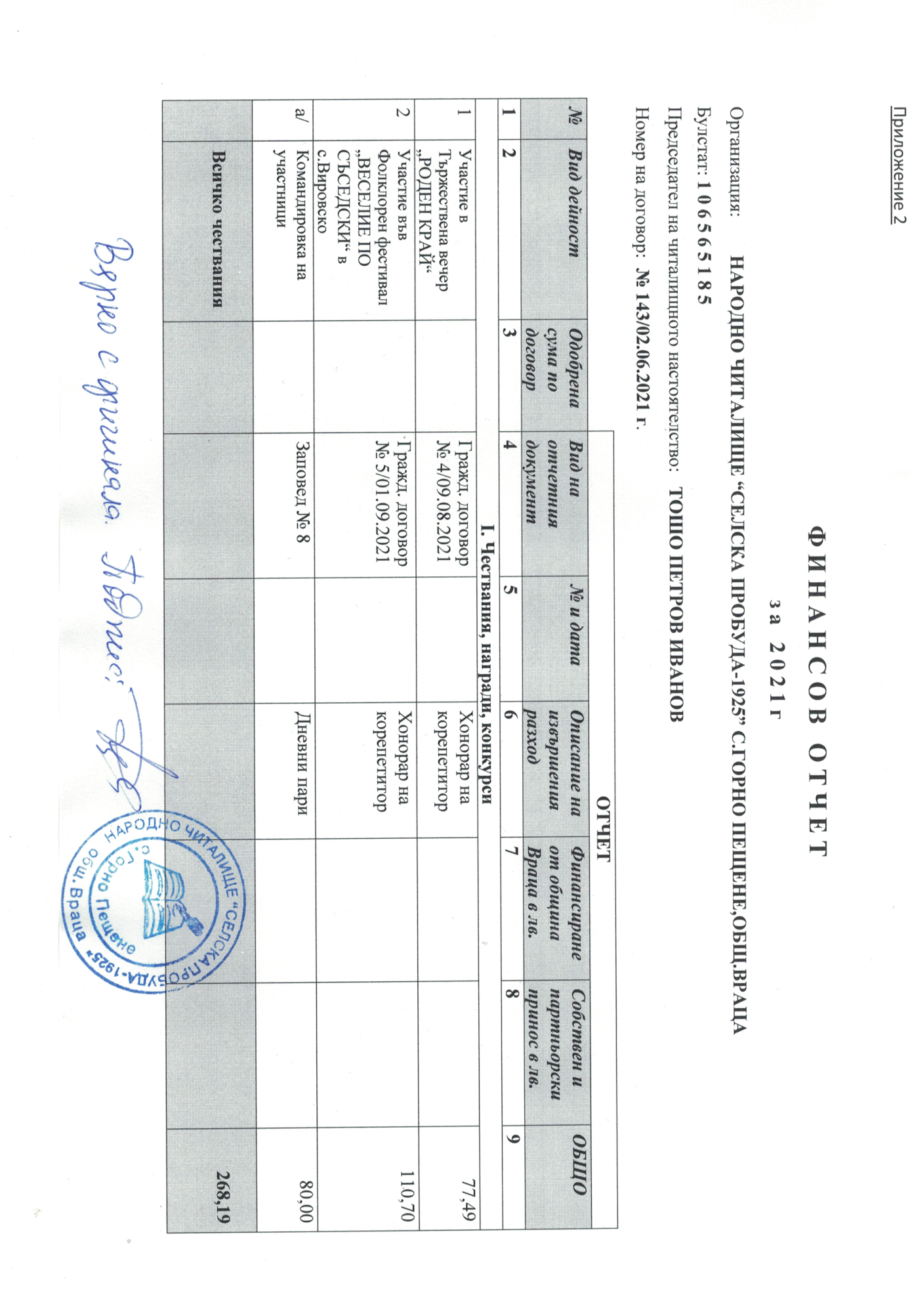 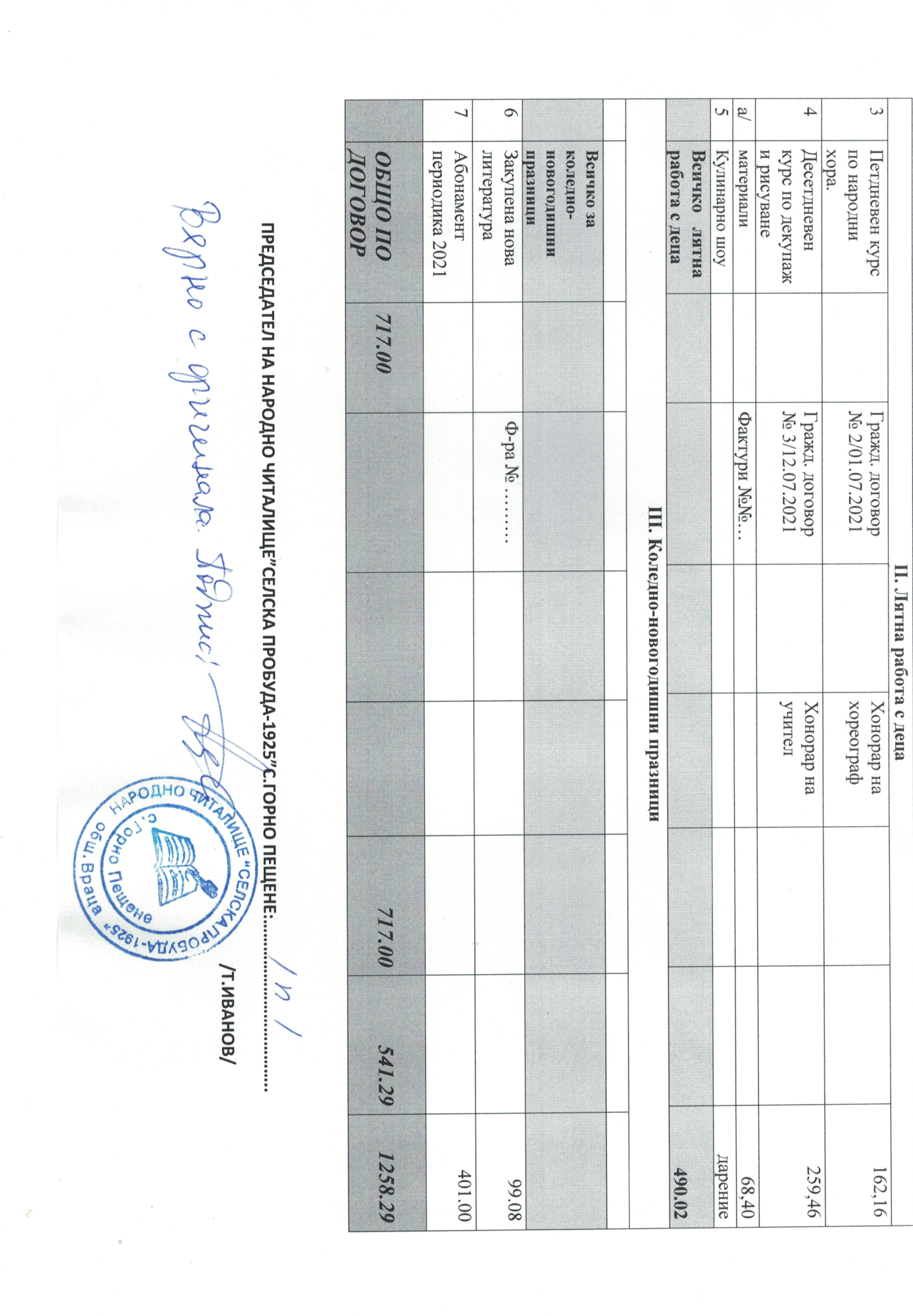 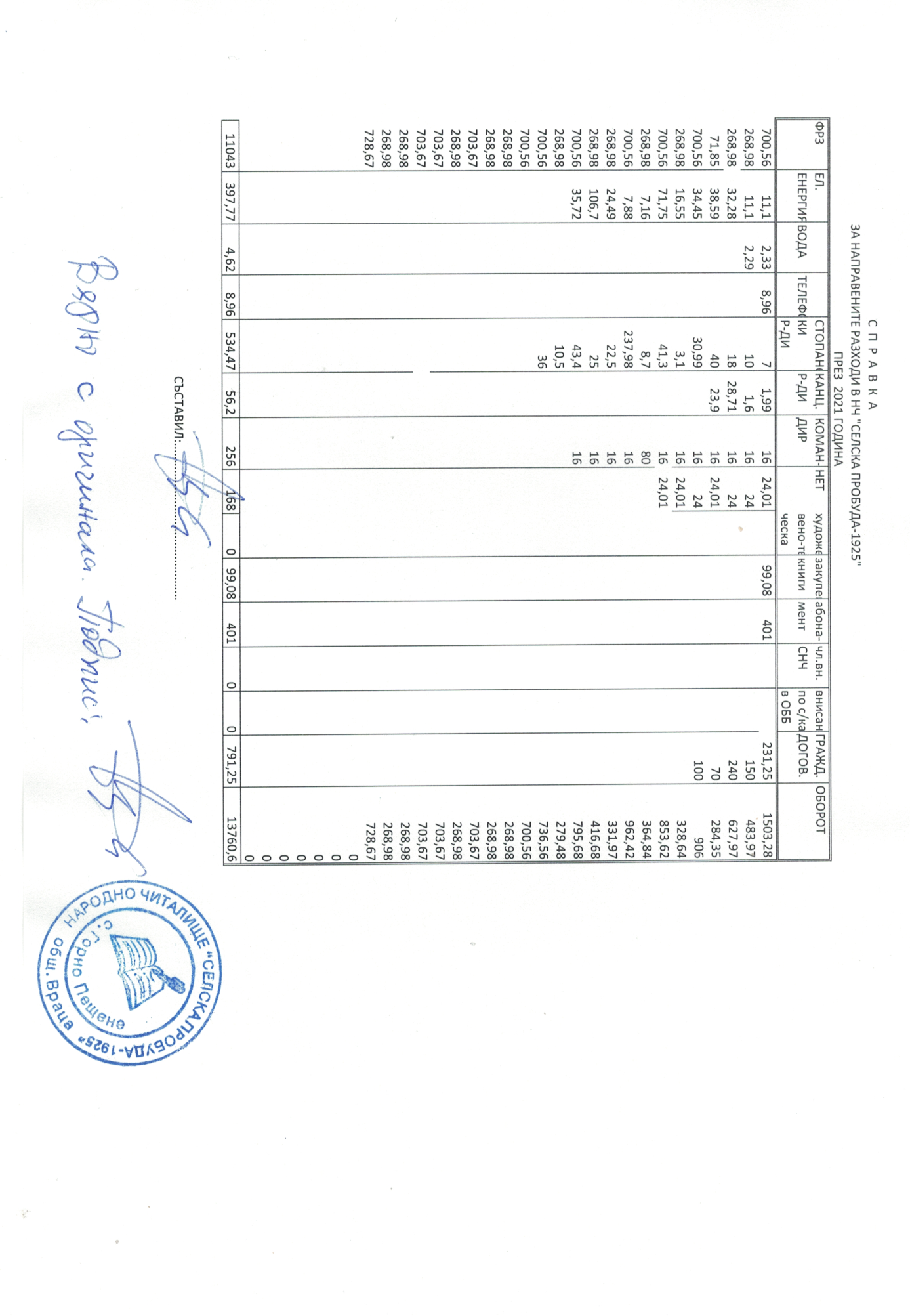 \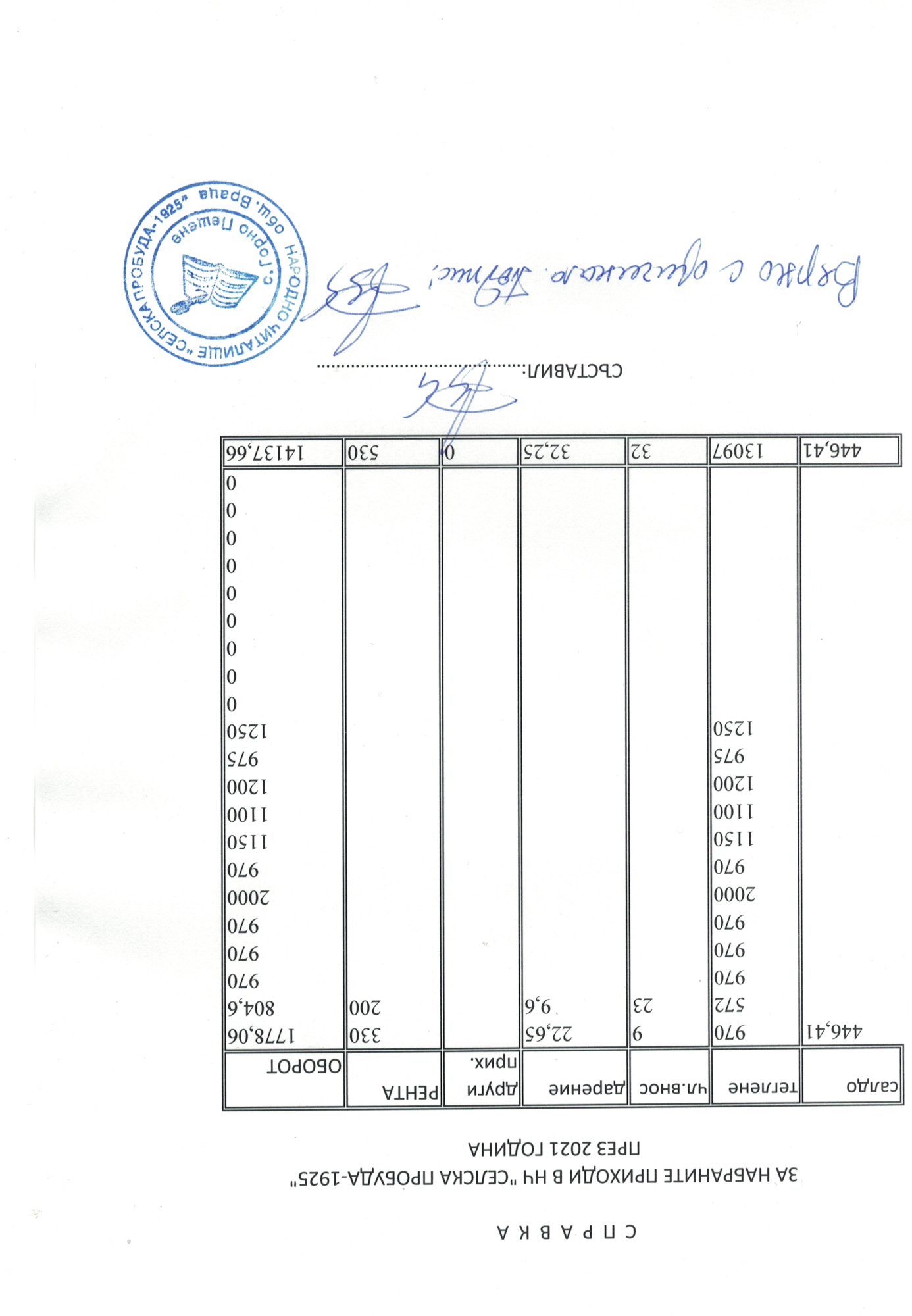 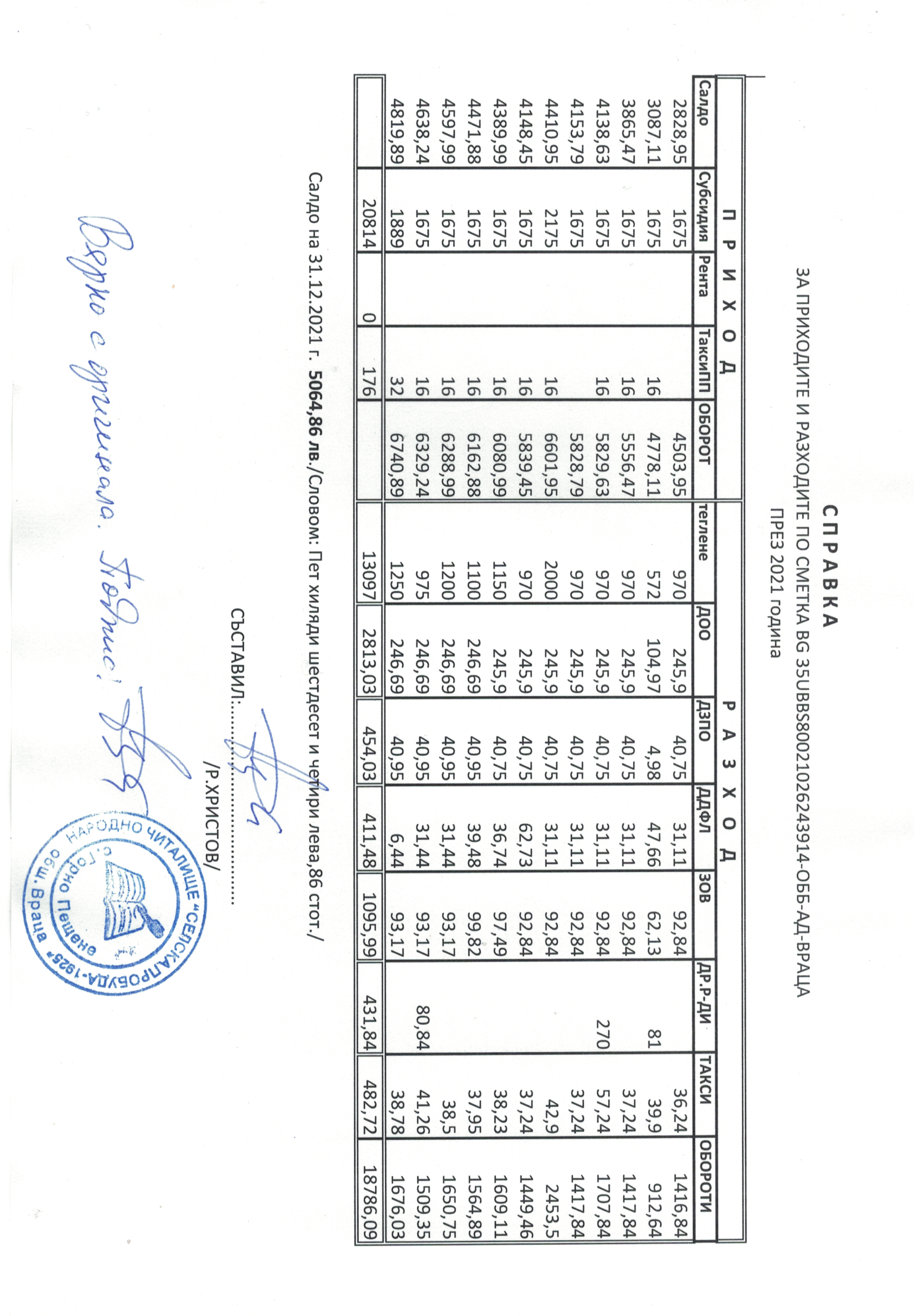 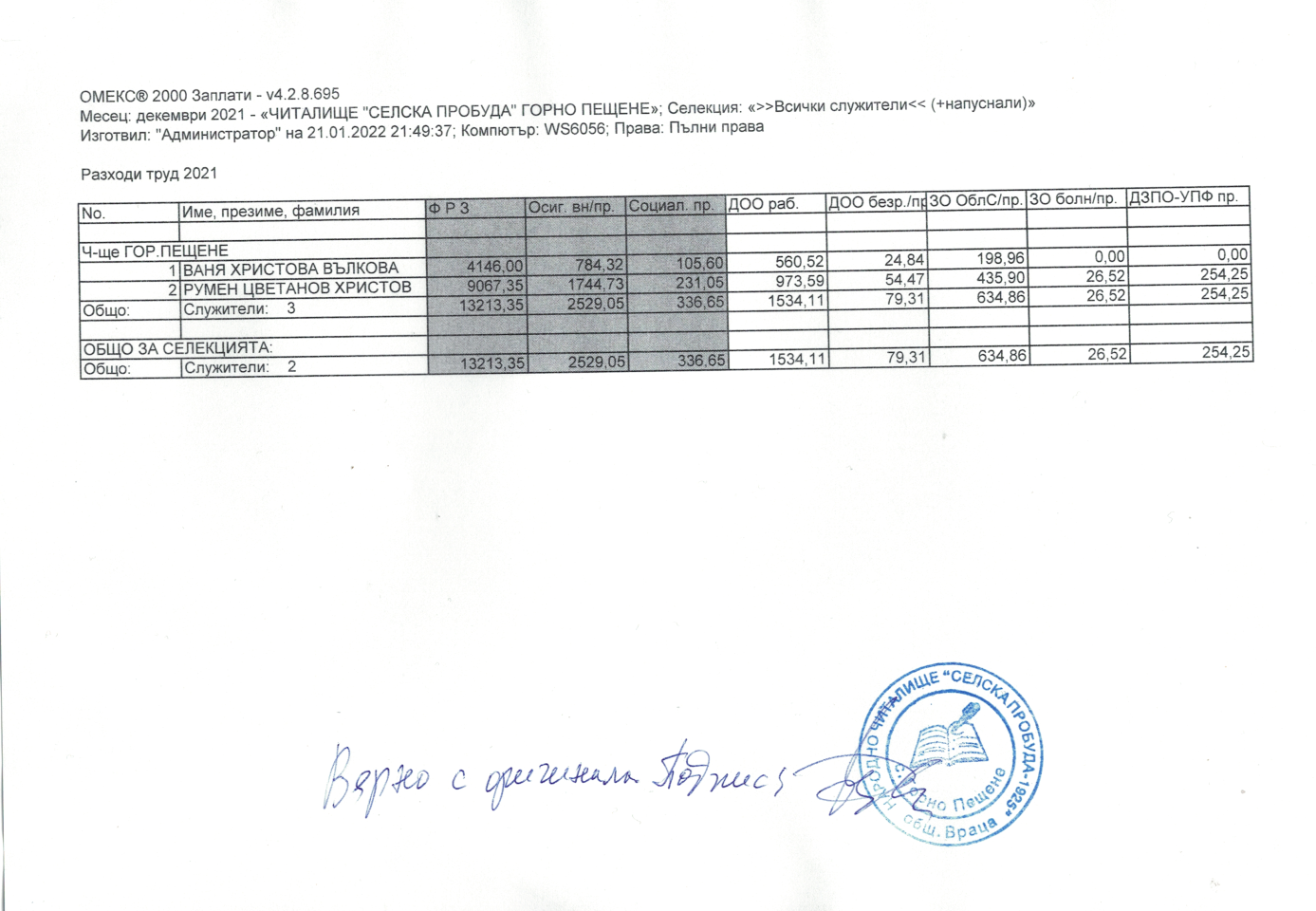 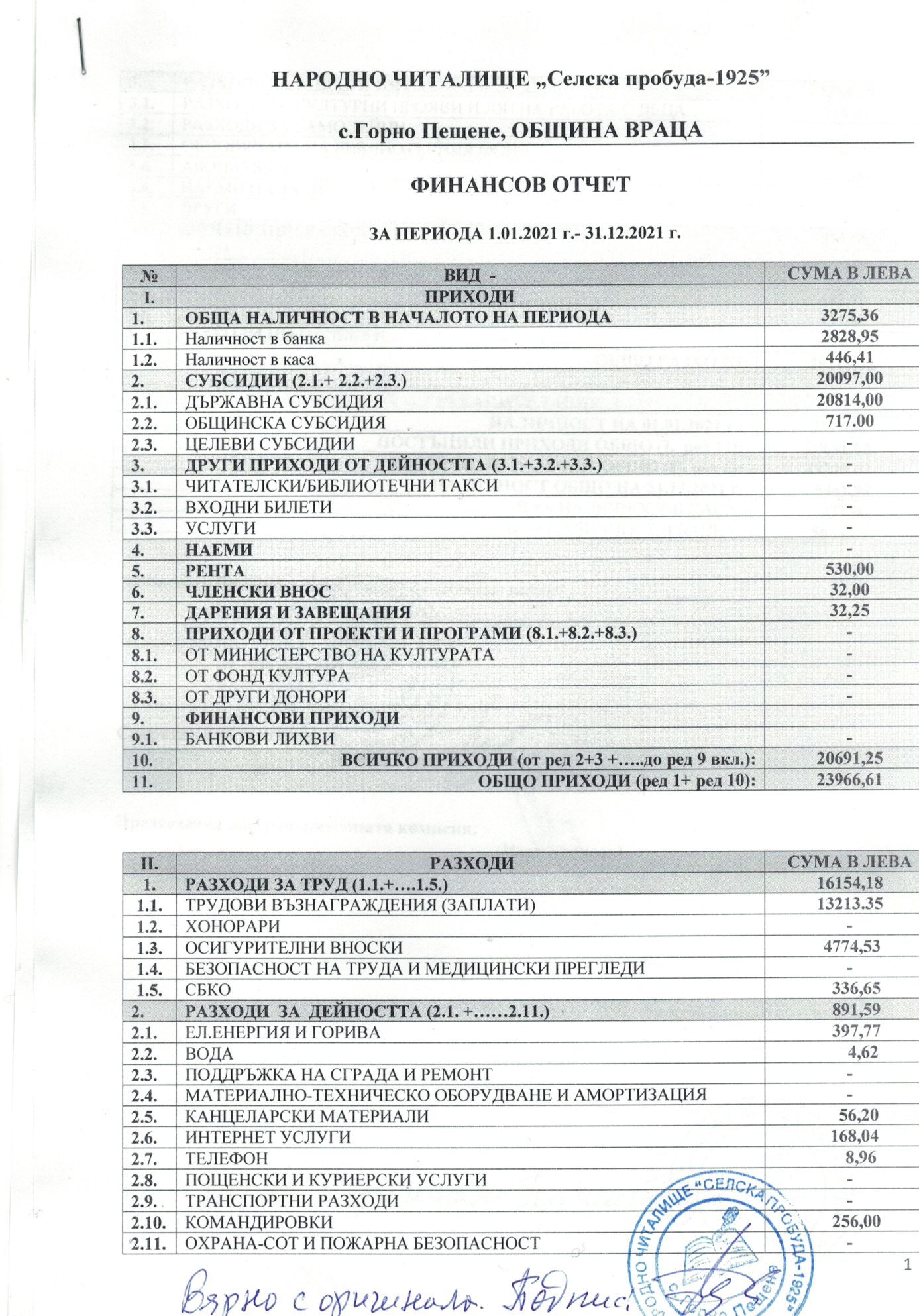 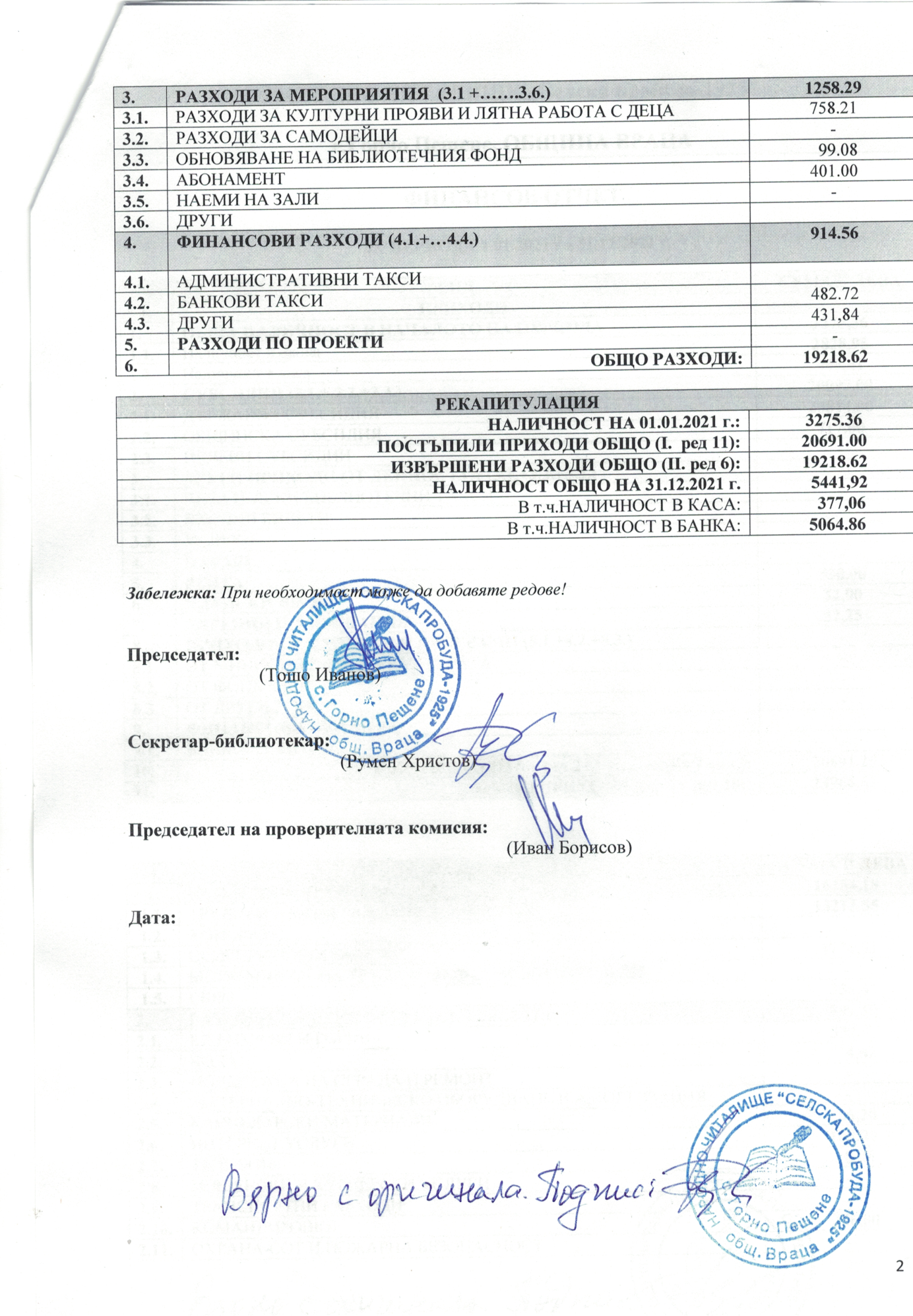 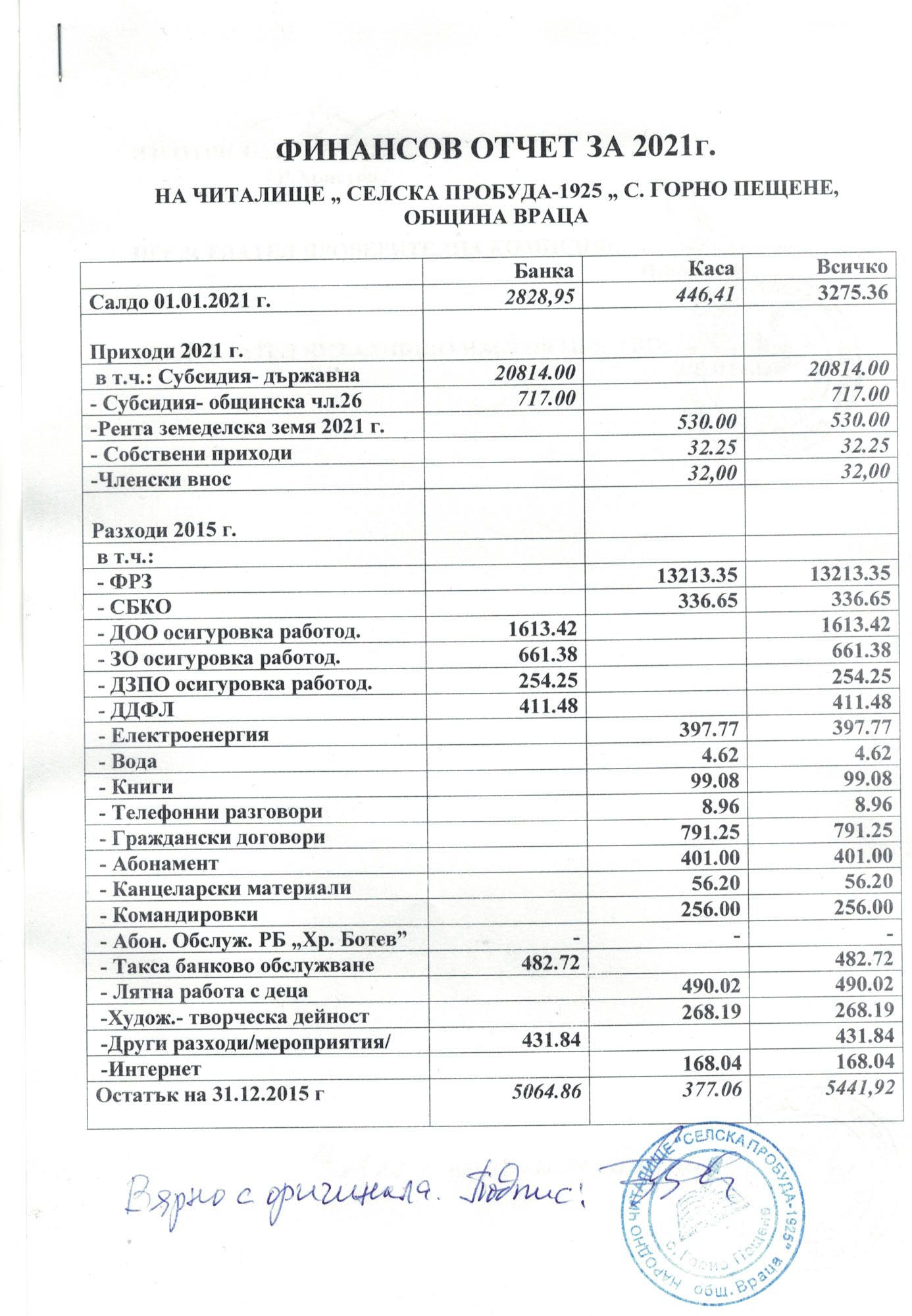 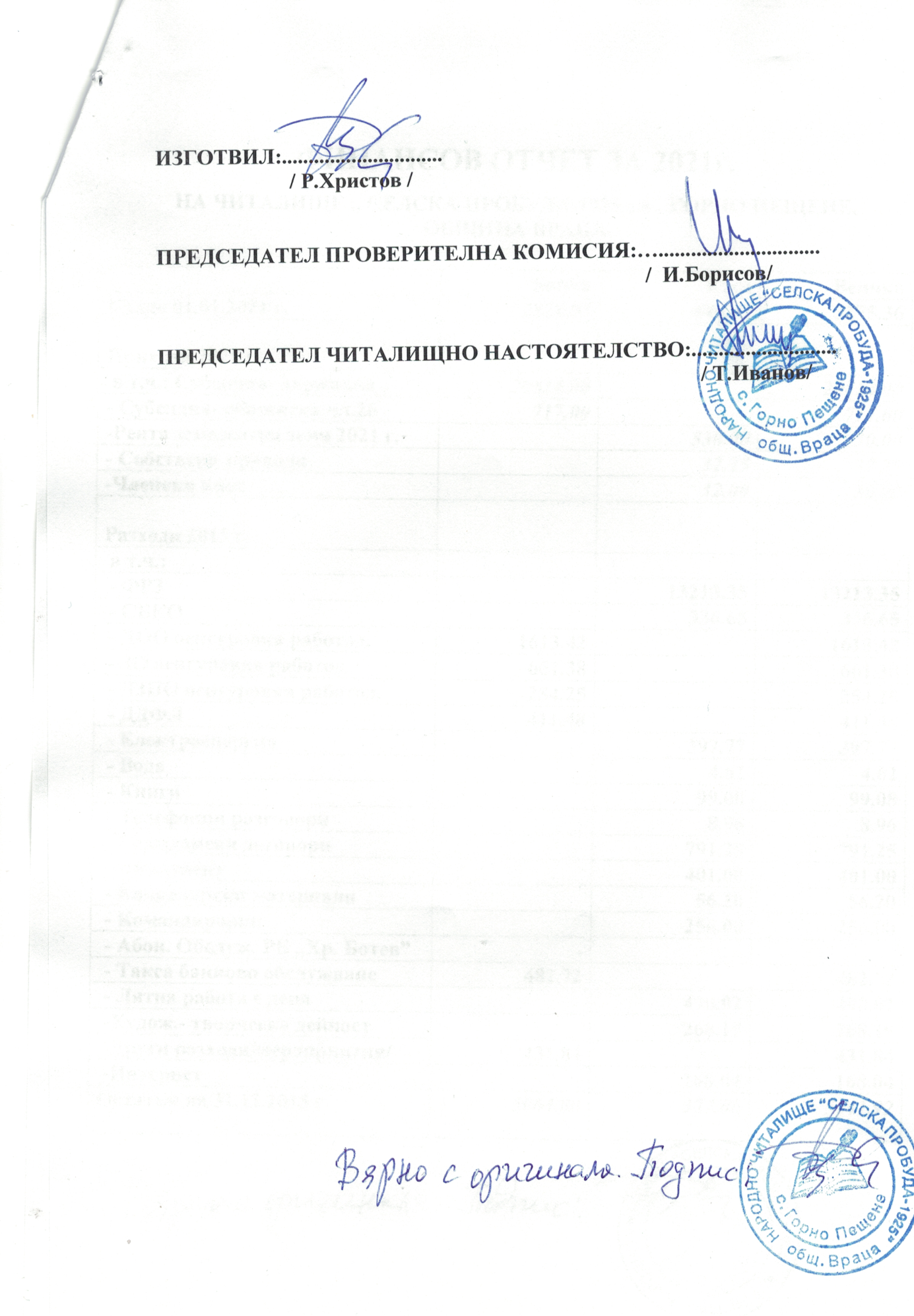 